【　盲人安全杖／携帯用杖（折りたたみ式）　】【　盲人安全杖／携帯用杖（折りたたみ式）　】ポケッタブルケーン２ ／ ４段折り（ジオム社製）ポケッタブルケーン２ ／ ４段折り（ジオム社製）2018年に惜しまれながら廃業されたＷＣＩＢ社のポケッタブルケーン。その後継品を弊社で１年以上の歳月をかけ製作いたしました。ユーザーの心強い相棒となること間違いなし！！2018年に惜しまれながら廃業されたＷＣＩＢ社のポケッタブルケーン。その後継品を弊社で１年以上の歳月をかけ製作いたしました。ユーザーの心強い相棒となること間違いなし！！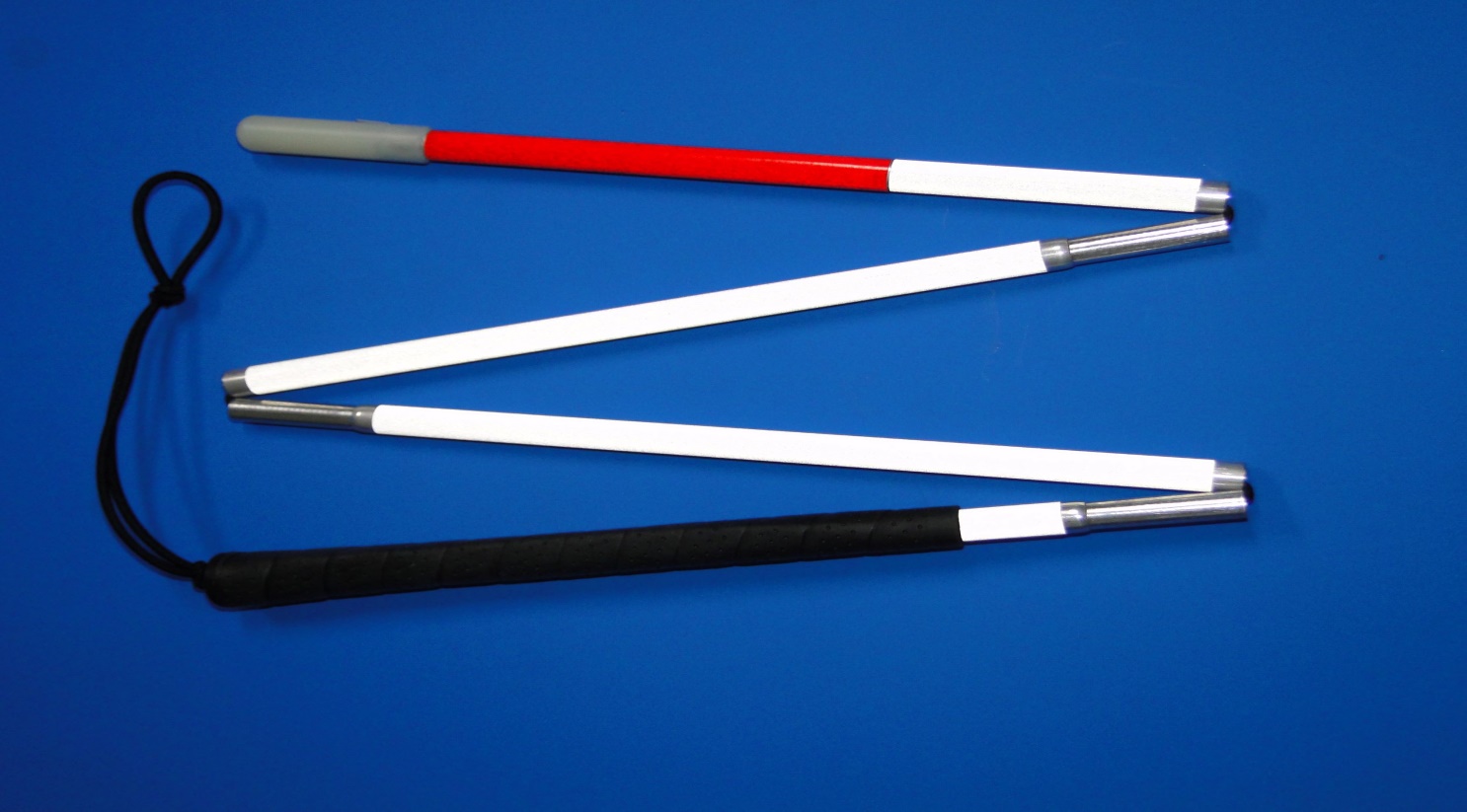 　　特　　徴～ﾎﾟｹｯﾀﾌﾞﾙｹｰﾝの後継品として心強い４段折り杖～●アルミ合金シャフトで肉厚を高めています。●つなぎ目の挿入部分が約４.５㎝あり、がたつきを抑えています｡●細いグリップで軽量化！収納ケース付。●シャフトや中ゴムの交換など、ユーザー自身でも修理が可能な設計です。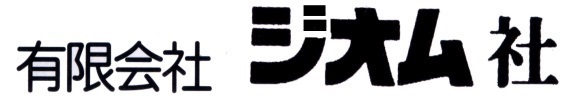 〒553-0007　大阪市福島区大開１－７－２３TEL06-6463-2104　FAX　06-6468-3949　　仕　　様材　　質　アルミニューム合金シャフト（軽金属）付　　属　全面夜光材反射テープゴムグリップ
　強力中ゴム･ナイロン石突
　収納ケース付重　　　さ　約２３２ｇ／スタンダードタイプ 
（１１７ｃｍの長さの場合）長　　　さ　約３３ｃｍ／折りたたみ時 
（１１７ｃｍの長さの場合）